Конспект по ознакомлению с окружающим в старшей группе "Животные наших лесов"Цели :Учить детей воспринимать на слух образное содержание рассказа "Как зайчонку маму искали”;Закрепить знание детей о диких животных;Обогащать словарный запас детей по лексической теме.Задачи:Образовательные задачи:1) активизировать словарный запас по теме "Дикие животные";2) учить отвечать на вопросы полными ответами;3) учить согласовывать в роде, числе, падеже;Коррекционные задачи:1) способствовать развитию слухового внимания;2) способствовать развитию координации движений, мелкой и общей моторики;3) способствовать развитию логического мышления;Воспитательные задачи:1) стремиться воспитывать уважение детей друг к другу;2) стремиться воспитывать у детей чувство любви и бережного отношения к природе.Оборудование:Картинки с изображением диких животных.Маски диких животных.Загадки про диких животных.Картина медведя (отдельные части тела).Презентация о диких животных.Ход мероприятия:1. Организационный момент.Вспомним наше правило:Говорим всегда красиво.Правильно, неторопливо,Кто хочет разговаривать,Тот должен выговаривать,Все правильно и внятноЧтоб всем было понятно.2. Сюрпризный момент “Письмо”.В: Ребята сегодня я шла в наш детский сад и в почтовом ящике нашла конверт, но только от кого оно не написано. На конверте есть загадка, давайте угадаем её, может тогда узнаем от кого оно.Это что за мужичокСел у дуба на сучок?Невелик, да деловит,Зря нисколько не сидит:Он без молотка, без рукПо стволу стучит: тук-тук.Трещинку в коре найдет -Длинный нос в нее сует,Вытащит за спинкуВсякую личинку.Мужичок тот не простой -Это доктор наш лесной.Д: ДятелВ: Ну вот теперь мы знаем от кого это письмо. Прочитаем его?Д: ДаВ: Здравствуйте, дорогие мальчики и девочки. У нас в лесу случилась беда, была метель. Животные все разбежались и не могут найти свои домики. Помогите, пожалуйста. А чтобы найти животных, отгадайте загадки:Комочек пуха, длинное ухо,               Прыгает ловко, любит морковку. (Заяц)Хвост пушистый, мех золотистый               В лесу живёт, в деревне кур крадёт. (Лиса)Сама мала, шубка пышна,               В дупле живёт, орешки грызёт. (Белка)Летом ходит без дороги               Возле сосен и берёз,               А зимою спит в берлоге               От мороза, пряча нос. (Медведь)Кто зимой холодной               В лесу бродит злой, голодный? (Волк)В: Молодцы ребята, справились с этим заданием. А как мы назовём всех этих животных?Д: Дикие животные.В: Животных мы с вами нашли, а помните в письме дятел говорил, что метель занесла все их домики, поможем отыскать их?Д: Да.3. Игра: “Кто, где живет?”В: Соединим линией дикого животного с его жилищем.Д: Медведь спит в берлоге. Волк живет в логове. Лиса живет в норе. Белка живет в дупле. Заяц живет под кустиком.В: Молодцы и с этим заданием вы справились. Но у нас еще есть задания от дятла:4. Игра “Собери животное”В: Когда дятел летел к нам с письмом, он нёс рисунок животного, но помните была метель, сильный ветер разбросал все части рисунка, давайте найдем и соберем их.Д: Это медвежья голова. Это медвежье ухо. Это медвежье туловище. Это медвежьи передние лапы. Это медвежьи задние лапы. Это медвежий хвост.В: Какое животное у нас получилось?Д: Медведь.В: Молодцы, справились. Теперь пора отдохнуть.5. Физминутка “Дикие животные”Как-то раз лесной тропойЗвери шли на водопой.За мамой – медведицей шёл медвежонок,За мамою – белкой скакали бельчата,За мамой – зайчихой косые зайчата,Волчица вела за собою волчатВсе мамы и дети напиться хотят. (дети имитируют повадки диких животных)В: Ребята смотрите мы с вами оказались на сказочной полянке. Давайте присядем и послушаем сказку от дятла.6. Сказка: “Как зайчонку маму искали”В: Однажды дятел в лесу услышал, что кто-то жалобно плачет. Он сел на веточку дерева и стал наблюдать. Он знал, что вести себя в лесу нужно очень осторожно, чтобы не напугать животных , чтобы не навредить им. Дятел увидел, что плакал малыш, маленький белый комочек с маленьким пушистым хвостиком и большими ушами. Он жалобно звал – “Мама! Мама!”Неожиданно на ветку дуба прыгнула белка и спросила:– Что случилось? Ты потерялся?– Да я потерял маму.– А какая твоя мама? У неё есть пушистые кисточки на ушках?– Нет,– горько заплакал малыш.Из-за дуба вразвалку вышла медведица и сказала:– Наверно твоя мама носит лохматую коричневую шубу?– Нет,– продолжал плакать малыш.Послышалось шуршание, и из-под пня выкатилась ежиха. Она озабоченно нахмурилась и сказала.– Я знаю, у твоей мамы колючки на спине.– Нет,– продолжал плакать малыш.Зашевелились кусты, и оттуда вышла лиса.– Кто здесь плачет? У твоей мамы есть такой рыжий пушистый хвост?– Нет же, неожиданно рассмеялся малыш. – Где вы видели такую маму: с пушистым хвостом, в коричневой шубе, с иголками на спине, с кисточками на ушках?– Да уж, – засмеялись все лесные мамы. – А какая же твоя мама?– Моя мама самая красивая!– Знаем, знаем, – загалдели лесные мамы. Как хорошо знать приметы мамы. И тут на полянку выскочила его мама. Малыш бросился к ней. Она нежно потёрлась, успокаивая своего детеныша. Как были рады этой встрече все лесные мамы!В: Дети, а вы узнали этого малыша?Д: Это зайчонок.В: Расскажите, какая у него мама?Д: У зайчихи пушистая шубка, летом серая, а зимой белая. У зайчихи длинные уши, раскосые глаза, маленький пушистый хвостик. У зайчихи передние лапы короткие, а задние длинные.В: Какие животные предлагали стать его мамой?Д: Бельчиха, ежиха, лисица, медведица.В: А вы рады, что зайчонок нашел свою маму?Д: Да.В: мы с вами нашли зайчонку маму, давайте и другим лесным малышам отыщем их мам. Но прежде чем мы их отыщем, давайте поиграем с пальчиками.7. Пальчиковая гимнастика.Сидит белка на тележке,Продает она орешки (стучать кулачками по столу)Лисичке – сестричке,Волчице, ежихе,Мишки косолапому,Заиньке усатому. (Загибать пальцы на каждого животного, начиная с большого)Кому в платок,Кому в зобок,Кому в лапочку. (Стучать кулачками по столу)8. Игра: “ Найди маму”.В: На карточке несколько наложенных друг на друга контурных изображений лесных мам, а рядом изображение одного детёныша. Вы должны обвести изображение той мамы, чей детёныш на вашей карточке.9. Игра “Чем бы мы угостили животных?”(Дети раздают диким животным те продукты, которыми они питаются)10. Итог занятия.Молодцы вы сегодня очень хорошо работали, справились со всеми заданиями, которые вам предложил дятел в своем письме.Что примерно должен знать ребенок перед школой.■ Свое имя и фамилию.■ Дату своего рождения и сколько ему лет.■ Свой домашний адрес.■ Некоторые страны.■ Имена родителей (имя, отчество, фамилия).■ Времена года и их последовательность.■ Месяца и их количество.■ Сколько дней в неделе и их названия, какие дни рабочие, а какие выходные.■ Ориентироваться во времени, знать время суток.■ Что такое живая, а что такое не живая природа.■ Отличать диких животных от домашних.■ Уметь правильно назвать детенышей (у лошади — жеребенок, у коровы — теленок...).■ Какая бывает погода (солнечная, ясная, пасмурная и т. д.)■ Какие погодные явления бывают зимой, весной, летом и осенью.■ Названия самых распространенных растений, животных, насекомых, уметь различать зверей, птиц и рыб.■ Уметь отличать деревья от кустарников.■ Уметь отличать фрукты от ягод и овощей.■ Находить лишний предмет в группе.■ Рассказывать, чем похожи или отличаются те или иные предметы.■ Основные цвета.■ Ориентироваться, где право, а где лево.■ Ориентироваться на листе бумаге (верхний угол слева, верхний угол справа и т. д.).■ Названия известных видов спорта.■ Названия часто встречающихся профессий.■ Названия основных строительных инструментов.■ Названия нескольких музыкальных инструментов.■ Основные правила дорожного движения и основные дорожные знаки.■ Знать, что относится к посуде, к мебели, канцелярским принадлежностям.■ Фамилии известных писателей и поэтов, названия известных сказок.■ Знать наизусть стихотворения.■ Основные праздники.■ Считать до 10 в прямом и обратном порядке.■ Складывать и вычитать в пределах десятка, понимать состав числа.■ Читать, хотя бы по слогам.■ Знать понятия «больше», «меньше», «равно».■ Уметь сравнивать предметы по длине, ширине и высоте.■ Уметь решать простые арифметические задачки.■ Знать основные геометрические фигуры.■ Печатать, писать печатными буквами.■ Различать буквы и звуки.■ Отличать гласные звуки от согласных.■ Уметь находить заданный звук в слове и определять, в какой части слова он находится (в начале, середине и конце слова).■ Уметь делить слово на слоги.■ Уметь копировать простые узоры по клеткам, продолжить ряд, дорисовать отсутствующую половину симметричного рисунка.■ Уметь продолжать ряд по линии, заданного фрагмента: палочки, кружочки, крючочки и т. д.■ Графические диктанты («собачка» от точки. Две клеточки вправо, одна клеточка вверх, две клеточки вправо, две клеточки в низ, три клеточки вправо, одна клеточка вверх, одна вправо, две вниз, одна влево, одна вверх, две влево, одна вниз, одна клеточка влево, две клеточки вверх, три клеточки влево, две клеточки вверх).■ Уметь пересказывать, составлять рассказ по картинкам, использовать в своем рассказе прилагательные.■ Уметь собирать небольшие пазлы.■ Уметь правильно держать ручку и карандаш в руке.■ Уметь аккуратно обводить по контуру рисунок, закрашивать ее.Конспект занятия по знакомству с трудом животноводаЦель: систематизировать знания детей о труде животноводов, о трудовых процессах на ферме. Воспитывать у них уважение к людям труда.Активизация словаря: животновод, доярка, ветеринарный врач, зоотехник,скребок, доильный аппарат, транспортер, холодильная камера, комбикорм.Оборудование: фотографии.Предварительная работа: экскурсии на молочно-товарную ферму, чтениестихотворений З. Александровой «Телята», Н. Поляковой «За что спасибомаме говорят», рассказа А. Мусатова «Стакан молока», рассматривание ил-люстраций на данную тему.Ход занятия:Воспитатель:Ребята, а скажите, пожалуйста, в какой стране мы с вами живём?Ответ: Мы живем в России.Воспитатель: В какой республике?Ответ:Мы живем в Республике Дагестан.Воспитатель: В каком районе?Ответ: В Казбековском районе.Воспитатель: Как называется наше село?Ответ:Наше село называется Ленинаул.Воспитатель:А как называется наше сельхозпредприятие?Ответ: СПК «Дружба».Воспитатель:Люди каких профессий трудятся в нашем селе?Ответ:Хлеборобы, животноводы, учителя, продавцы, врачи, строители.Воспитатель: Да, в нашем селе трудятся люди разных профессий, они стараютсячтобы у нас на столе всегда был хлеб и молоко, чтобы нам было комфортно и уютно жить. Сегодня мы поговорим об одной из важных профессий –профессии животновода. Вы были на молочно –товарной ферме, наблюдализа трудом скотников, доярок, ветеринарного врача. Дети, скажите, у кого родители работают на молочно –товарной ферме?Ответы детей.Воспитатель: Сейчас я включу магнитофонную запись, вы послушайте и скажите, чтонапоминает вам этот шум?Ответ:Это шум дойки и уговоры доярки, чтобы коровы дали больше молока.Воспитатель:А теперь посмотрите фотографии. Что на них изображено? Кто сможет рассказать (дети по очереди рассказывают)Кормление животных-Зимой коровы питаются готовым кормом. Его делают в кормоцехе. Здесь сено, солому, силос мелко измельчают, добавляют витамины, соль. Готовый корм трактора завозят в галерею, где его грузят на ленту. Как только корм по ленте дойдет до всех коров, лента останавливается и скотники раз-дают его животным. Около каждой коровы есть автопоилка.Корова, когдазахочет пить, нажимает мордой на клапан и открывает его. Автопоилка наполняется водой. В кормушках лежит соль.Уход за коровами-На ферме стоят чистыми, потому что доярки ухаживают за ними :чистят ихскребками, перед дойкой моют вымя коровы теплой водой, делают массаж.Скотники выгребают навоз, посыпают стойло опилками, чтобы было чисто исухо.Дойка-Перед дойкой доярки надевают чистые белые халаты, готовят ведро с тёплой водой, чистое полотенце, доильный аппарат. Моют корове вымяВытирают его полотенцем и подключают аппарат. Сначала доят тех коров,У которых больше молока, они нетерпеливо смотрят на доярок, мычат.Из доильного аппарата молоко поступает в молокопровод.Хранение и охлаждение молока-Молоко по молокопроводу поступает в большую ёмкость где процеживается.Затем оно идет в холодильную камеру и танк. Это самыймирный танк, в нем хранится молоко. Потом перекачивается в молоковоз.Молоковоз увозит молоко на молокозавод, где из него делают кефир, сыр, творог.Осмотр коров ветеринарным врачом-Как и люди, коровы болеют, а лечит их ветеринарный врач. Он прослушивает коров, дает им лекарства, делает уколы, перевязки. А чтобы остальныекоровы не заболели, им делают прививки. Делать прививки врачу помогает ветеринарный пистолет, который стреляет лекарством .АЗБУКА В ЗАГАДКАХ 

Аист крылья расправляет, 
Аист книгу раскрывает. 
В книге – буквы и слова. 
Аист видит букву А. 
И, надев, очки на нос, 
Он читает: 
- АБ-РИ-КОС. 

 

Вот два столба наискосок, 
А между ними — поясок. 
Ты эту букву знаешь? А? 
Перед тобою буква А. 

 

А – начало алфавита, 
Тем она и знаменита. 
А узнать ее легко: 
Ноги ставит широко. 

 

Аист прилетел ко мне на крышу, 
Он в клюве букву А держал, 
Ах! Шептал он еле слышно, 
Как же эта буква хороша! 

 

Вот мраморная арка 
Ведет в аллею парка. 
Идет аллея до ворот, 
А у ворот автобус ждет. 
Да вот фруктовый магазин! 
Здесь припасли для нас 
Антоновку и апельсин, 
Арбуз и ананас. 
Вот абрикос, а вот айва. 
Какие вкусные слова – 
И все на букву А. 

 

Буква А – большой Арбуз, 
Очень слАдкая на вкус. 
САмой первой в Алфавит 
БуквА встАла и стоит. 

 

В море плавала акула 
Ела все, что в нем тонуло. 
К нам акула приплыла – 
Превратилась в букву… А 

 

Открываем алфавит. 
Первой буква А стоит, 
Словно лестница-стремянка. 
- Рот откройте, обезьянка, 
А-а скажите, - говорит 
Добрый Доктор Айболит. 

Врач умеет очень просто 
Наше горло проверять - 
Он всегда при этом просит 
Эту букву называть 

 

А – автобус. 
Четко, кратко. 
Здесь – и выход, 
И посадка. 
Всем известно, буква А – 
Буква очень славная. 
Да к тому же буква А 
В алфавите главная. 
Обожают этот звук 
И Андрей, и Аллочка, 
Палка так и палка так, 
И в середине палочка. 

 

Букву А за первой партой 
Посадили перед картой, 
А на карте вся земля – 
Реки, горы и поля. 
«Часики»«Лопатка»«Окошко»«Варенье»«Лошадка»«Чистим зубки»«Заборчик»«Дудочка»«Грибок»«Орешки»«Качели»«Лесенка»«Гармошка»«Иголочка»«Пароход»«Маляр»«Бульдог»«Печём блинчики»«Заводим мотор»АМоре тёплое вокруг, Мы купались в нём, и вдруг Всех друзей как ветром сдуло, К пляжу подплыла ... Б Вышел пруд из берегов, Распугав всех рыбаков. В воду прыгнул, и плывёт Неуклюжий ... ВВ сказках он всегда злодей, Нападает на людей И в козлятах знает толк Ненасытный серый ... ГШли птенцы к реке гуськом, Я встречал их босиком, А теперь сижу и злюсь: Ущипнул за пятку ... ДУ него, у грызуна, Вся в иголочках спина, Их при встрече всякий раз Выставляет ... ЕОна детёныша не бросит, Яйцо на брюшке в сумке носит. Её в кустах почти не видно, Там ловит муравьёв ... ЁПо садам частенько бродит, Насекомых разных ловит, На игольницу похож Маленький колючий ... ЖВ жаркой Африке гуляет, Длинной шеей удивляет, Сам высокий, будто шкаф, Жёлтый, в пятнышках ... З Дважды в год он в новых шубках, Всех в лесу боится жутко, Модный плюшевый красавец Длинноухий робкий ... И Он себя, хоть не летает, Важной птицею считает, Но красавцу все вокруг Говорят, что он ... Й Неприметный он совсем, Но поёт на зависть всем! Прячется среди ветвей Голосистый ... К В речке плавает бревно, Очень хочет есть оно. Пасть зубастую открыл Злой зелёный ... Л Царь зверей всегда серьёзный, Славою овеян звёздной. «Слава – миф, мираж и блеф», - Размышляет грозный ... МПосреди густого леса Нет ни дома, ни навеса, А в берлоге тесно ведь, Вот и спит зимой ... Н Он тяжёлый и большой, Раздражительный и злой, Потому и одинок Этот бурый ... О Погоняемый кнутом,Мчится в упряжи, потом Травку щиплет целый день Стройный северный ... П Про полёты позабыл, Крылья в ласты превратил, Рыбку ловит среди льдин Антарктический ... Р В тихой заводи живёт, Ходит задом наперёд И на дне среди коряг Всё мечтает свистнуть ... С Уши у него смешные, Ноги толстые, большие, Хоботом гордится он, Добродушный, мудрый ... Т Он почти что царь зверей (Близкий родственник царей), Когти точит не для игр Полосатый хищник ... У Профиль вовсе не орлиный, Плоский, сплюснутый, утиный. В норке кто-то яйца снёс, Но не утка ... Ф Разноцветный петушок, Серой курочки дружок, Там, где травка, где бурьян Ищет зёрнышки ... Х Он пушистый, длиннотелый, Длиннохвостый, гибкий, смелый, Мышку в норке подстерёг Ловкий, шустренький ... Ц В ледяной воде болота Целый вечер бродит кто-то, И не холодно ни капли Долговязой грустной ... Ч Может плавать в океане, Может ползать по саванне, Панцирь в клетку, как рубаха... Кто же это? ... Ш Кто там прыгает по веткам, Кожуру кидает метко, Ест пирожное «Безе»,Кто же это? ... Щ В дом воришек не пускать, Лаять, прогонять, кусать... Всю науку назубок Знает умненький ... Ъ Лёгок на подъём зайчонок, Съёжился в клубок ежонок, Волк взъерошенный притих, Что объединяет их? ... Ы Им не занимать сноровки, Без ключей зайдут в кладовки. Кто же все запасы сгрыз? – Много-много хитрых ... Ь Можно только удивляться, Почему её боятся? Все визжат, кричат: «Кыш, кыш!», Если вдруг увидят ... Э Красить ли в зелёный цвет Яйца в гнёздах, или нет? Поболтать на эту тему Очень любит птица ... Ю Кто с собой запасы носит, Пить неделями не проситИ настолько любит труд, Что горбатым стал? ...Я Он, гуляя с мамой в паре, Учится пастись в отаре, «Бе!» - зовёт друзей ребёнок, Потому, что он ...Ответы: А - акула, Б - бегемот, В - волк, Г - гусь, Д - дикобраз, Е - ехидна, Ё - ёж, Ж - жираф, З - заяц, И - индюк, Й - соловеЙ, К - крокодил, Л - лев, М - медведь, Н - носорог, О - олень, П - пингвин, Р - рак, С - слон, Т - тигр, У - утконос, Ф - фазан, Х - хорёк, Ц - цапле, Ч - черепаха, Ш - шимпанзе, Щ - щенок, Ъ - Ъ, Ы - крЫс, Ь - мышЬ, Э - эму, Ю - верблЮд, Я - ягнёнок.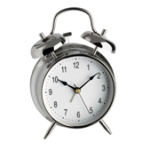 Тик – так, тик – так – 
Ходят часики – вот так! 
Влево тик, 
Вправо так. 
Ходят часики – вот так!Описание: Рот широко раскрыть. Язык медленно горизонтально передвигать из стороны в сторону, тянуть язык к уголкам рта. Поочередно менять положение языка 4 – 6 раз.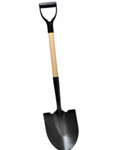 Пусть язык наш отдыхает, 
Пусть немножко подремает.Описание: Рот открыт, широкий расслабленный язык лежит на нижней губе.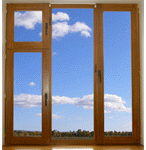 Рот приоткрою я немножко, 
Губы сделаю «окошком». 
Зубки рядышком стоят 
И в окошечко глядят.Описание: широко открыть рот — "жарко" закрыть рот — "холодно"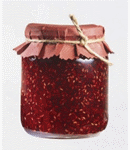 Нашей Маше очень смело, 
На губу варенье село, 
Нужно ей язык поднять, 
Чтобы капельку слизать.Описание: Улыбнуться, приоткрыть рот и широким языком в форме "чашечки" облизать верхнюю губу и спрятать в рот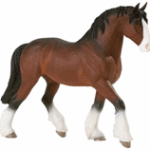 Я лошадка – серый бок (цок, цок), 
Я копытцем постучу (цок, цок), 
Если хочешь, прокачу (цок, цок).Описание: Улыбнуться, показать зубы, приоткрыть рот и, присасывая язык к нёбу, пощёлкать кончиком языка. Рот широко открывать (как лошадка цокает копытами). 
«Остановить лошадку»: сомкнуть губы и достаточно сильно подуть через них. Губы вибрируют и слышен характерный звук: «тпру-у-у».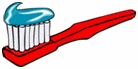 Рот откройте, улыбнитесь, 
Свои зубки покажите, 
Чистим верхние и нижние, 
Ведь они у нас не лишние.Описание: улыбнуться, открыть рот кончиком языка с внутренней стороны "почистить" поочередно нижние и верхние зубы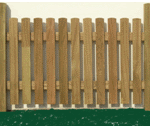 Широка Нева – река, 
И улыбка широка. 
Зубки все мои видны – 
От краёв и до десны.Описание: Улыбнуться, с напряжением так, чтобы были видны передние верхние и нижние зубы. Удерживать губы в таком положении под счёт от 1 до 5-10.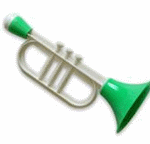 На дудочку губы положим, 
И даже сыграть на ней сможем. 
Ду-Ду-Ду.Описание: С напряжением вытянуть вперед губы (зубы сомкнуты).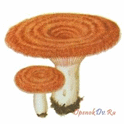 На лесной опушке, 
Где жила кукушка, 
Вырос гриб волнушка, 
Шляпа на макушке.Описание: улыбнуться, широко открыть рот, присосать язык к нёбу, чтобы подъязычная связка была натянута («ножка гриба»). Удерживать в таком положении 5-10 секунд.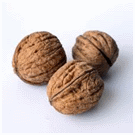 Словно белки мы без спешки, 
Ловко щёлкаем орешки.Описание: рот закрыт, кончик языка с напряжением поочередно упирается в щёки, на щеках образуются твердые шарики — "орешки".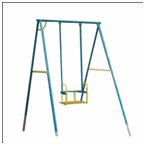 На качелях
Я качаюсь
Вверх – вниз,
Вверх – вниз,
И все выше поднимаюсь,
А потом вниз.Описание: Улыбнуться, открыть рот, кончик языка за верхние зубы, кончик языка за нижние зубы.Раз ступенька – язык обнимает верхнюю губу.
Два ступенька — язык обнимает верхние зубы.
Три ступенька – язык прыгает за зубки.Описание: Улыбнуться, открыть рот, установить язык в форме чашечки на верхней губе, затем перевести «чашечку» на верхние зубы, а затем за верхние зубы. Удерживать в таком положении 3-5 секунд.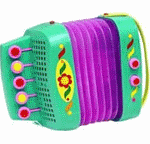 Присосу язык на нёбо,
А теперь смотрите в оба:
Ходит челюсть вверх и вниз –
У неё такой круиз.Описание: Улыбнуться, открыть рот, присосать язык к нёбу, открывать и закрывать рот (как растягивают меха гармошки). При этом растягивается подъязычная связка. Постепенно надо раскрывать рот всё шире и дольше удерживать язык в верхнем положении.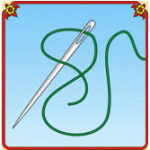 Улыбаюсь: вот шутник –
Узким-узким стал язык.
Меж зубами, как сучок,
Вылез длинный язычок.Описание: Открыть рот, язык высунуть как можно дальше, напрячь его, сделать узким и удерживать в таком положении под счёт от 1 до 5-10.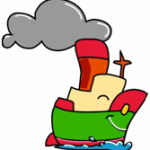 Вывожу язык вперёд,
Закушу его – и вот:
«Ы» — так гудит пароход.Описание: Слегка улыбнуться, высунуть язык, зажать его зубами и петь звук «ы»: «ы-ы-ы» (пароход гудит).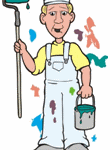 Язык – как кисточка моя,
И ею нёбо крашу я.Описание: Улыбнуться, открыть рот и «покрасить» кончиком языка твёрдое нёбо («потолок»), двигаясь то зубов до горлышка.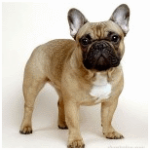 За верхнюю губку заложен язык – 
Бульдог уступать никому не привык.Описание: Чуть приоткрыть рот и поместить язык между верхней губой и верхними зубами. Удерживать в таком положении не менее 5 секунд.Описание: Рот открыт, широкий расслабленный язык лежит на нижней губе. Верхней губой шлёпаем по языку: пя-пя-пя. Слегка прикусываем язык: та-та-та.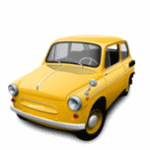 Описание: Рот закрыт. Напряженным кончиком языка постучать в верхние зубы, многократно и отчетливо произнося: [д-д-д-д-д-д-д]. Постепенно убыстрять темп.